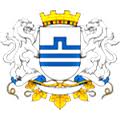 GLAVNI GRAD – PODGORICANACRTodlukA o  IZMJENAMA I DOPUNAMAODLUKE O KRITERIJUMIMA , NAČINU IPOSTUPKU RASPODJELE SREDSTAVA ZAPODRŠKU ŽENSKOM PREDUZETNIŠTVUNa osnovu člana 27 stav 1 tačka 6 Zakona o lokalnoj samoupravi ("Službeni list CG", br. 2/18, 34/19, 38/20, 50/22 i 84/22) i člana 24 stav 1 tačka 6 Statuta Glavnog grada ("Službeni list CG - opštinski propisi", broj 8/19, 20/21 i 49/22), Skupština Glavnog grada - Podgorice, na sjednici održanoj _______godine, donijela jeO D L U K Uo  izmjenama i dopunama Odluke o kriterijumima, načinu i postupku raspodjele sredstava za podršku ženskom preduzetništvuČlan 1U Odluci o kriterijumima, načinu i postupku raspodjele sredstava za podršku ženskom preduzetništvu (“Službeni list  CG” – opštinski propisi, br. 31/19) poslije člana 1 dodaje se novi član 1a, koji glasi: “Izrazi upotrijebljeni u ovoj Odluci za fizička lica u muškom rodu podrzumijevaju iste izraze u ženskom rodu”. Član 2U članu 3, stav 4 poslije riječi “novi konkurs“ se stavlja tačka, a riječi “najkasnije do isteka drugog kvartala tekuće godine“, brišu se.Član 3U članu 4 stav 2 broj “45”, zamjenjuje se brojem “20”.Član 4U članu 5 stav 1, u zagradi, poslije riječi “Komisija” dodaju se riječi: “za raspodjelu”.  U stavu 3 istog člana alineja 5 briše se.Stav 5 istog člana mijenja se i glasi:“Članovi Komisije za raspodjelu su: dva člana – predstavnici Glavnog grada, jedan član predstavnik/ca poslovnih udruženja Crne Gore ili predstavnik/ca nevladine organizacije koja u svom statutu za cilj ima afirmaciju žena u preduzetništvu i jedan član predstavnik/ca akademske zajednici ili poslovne zajednice”.Stav 6 istog člana mijenja se i glasi: “Društvo ili preduzetnica čiji je predstavnik član Komisije za raspodjelu nema pravo učešća na konkursu”.U istom članu u stavu 8 riječi: “Sekretarijata za preduzetništvo” mijenjaju se i glase: “organa nadležnog za podsticaj razvoja preduzetništva”.Član 5U članu 5 stav 2, 3, 4, 6, 7, 8, 9, članu 6 stav 1, tačka 1, članu 7 stav 1, tačka1 i 2, članu 8 stav 1, 2, 3, članu 9 stav 1, 2, 3,  članu 12 stav 2, članu 13 stav 2, članu 16 stav 3, 4 alineja 3, 6, 7, članu 17 stav 1, 2, 3, 5, 6, članu 19 stav 1, članu 20 stav 1, 2, 3, članu 21 stav 1 i 3, članu 22, članu 23 stav 1 alineja 4, poslije riječi “Komisija” dodaju se riječi “za raspodjelu”.Član 6U članu 10  stav 1, alineja 2 mijenja se i glasi: “Podstiče održivi razvoj i prerađivačku industriju”.U istom članu u stavu 1, alineje  3 i 5  brišu se.Član 7U članu 11 stav 1, alineja 1 briše se.Član 8U članu 12 u stavu 1 broj “ 45” zamjenjuje se brojem ”20”.U istom članu u stavu 3, alineja 2 se mijenja i glasi: “Izrađen  biznis  plan (Obrazac 2) – dvije štampane i jednu  elektronsku  verziju  biznis  plana  na  USB,”a alineja 6 briše se. U istom članu u stavu 4, alineja 2 mijenja se i  glasi: “Izrađen biznis plan (obrazac 2) – dvije štampane i jednu elektronsku verziju biznis plana na USB”, a alineja 6 mijenja se i glasi:”Potvrda iz Centralne banke Crne Gore da privrednom subjektu nijesu blokirani računi (ne starija od 30 dana)”.Član 9U članu 18 stav 2 mijenja se i glasi:“Iznos dodijeljenih sredstava za biznis planove može iznositi do 50% od ukupnog iznosa predviđenog Budžetom Glavnog grada za podršku ženskom preduzetništvu”.Član 10U  članu 25 stav 3 mijenja se i glasi: “Realizaciju zaključenog ugovora prati Komisija za monitoring (u daljem tekstu: Komisija za monitoring)”.Član 11Poslije člana 25 dodaje se član 25a koji glasi:“Članovi Odluke 6, 7, 8 i 9, koji regulišu prestanak mandata Komisije za raspodjelu adekvatno se primjenjuju i na Komisiju za monitoring.”Član 12Član 26 mijenja se i glasi: “Praćenje realizacije biznis planova vrši Komisija za monitoring koju imenuje gradonačelnik.Komisija iz stave 1 ovog člana imenuje se na period od 2 godine. Praćenje realizacije biznis planova vrši se u periodu od 1 godine od dana zaključenja ugovora.Zadatak Komisije za monitoring je  praćenje realizacije biznis  planova, posebno toka  realizacije planiranih aktivnosti i realizacije  sredstava”.Član 13Član 27 mijenja se i glasi:“Društvo/preduzetnica kojoj su dodijeljena sredstva za plan, izvještaj o realizaciji biznis plana sa  finansijskim izvještajima podnosi Komisiji za monitoring, shodno zaključenom ugovoru a najkasnije do isteka godine za koju su sredstva dodijeljena.Komisija za monitoring sačinjava izvještaj o podržanim biznis planovima po javnom pozivu, iznosu dodijeljenih sredstava, realizovanim projektima i njihovim efektima i isti dostavlja gradonačelniku.Član 14U članu 28 riječi “Komisija može” zamjenjuju se riječima: “Komisija za raspodjelu i Komisija za monitoring mogu”. Član 15Član 29 briše se.Član 16Član 30 mijenja se i glasi:“Komisiji za raspodjelu i Komisiji za monitoring pripada naknada za rad.Visinu naknade utvrđuje gradonačelnik Glavnog grada u skladu sa aktom gradonačelnika”.Član 17Ova odluka stupa na snagu osmog dana od dana objavljivanja u “Službenom listu Crne Gore- opštinski propisi.”Broj:02- 016/24-                                                                     Podgorica,               2024. godine                                                                            Skupština Glavnog Grada- Podgorice                                                                      Predsjednica,                                                                          dr Jelena Borovinić Bojović, s.r.                                                                ObrazloženjePRAVNI OSNOV za donošenje Odluke o kriterijumima, načinu i postupku  raspojdele sredstava za podršku ženskom preduzetništvu sadržan je u odredbi člana 27 stav 1 tačka 6 Zakona o lokalnoj samoupravi  (“Službeni list CG”, br. 2/18, 34/19, 38/20, 50/22 i 84/22) kojim je propisano da opština, u skladu sa zakonom i drugim propisima uređuje i obezbjeđuje uslove za razvoj preduzetništva i člana 24 stav 1 tačka 6 Statuta Glavnog grada (“Službeni list CG -opštinski propisi”, br.8/19, 20//21 i 49/22) kojim je propisano da Glavni grad u skladu sa zakonom i drugim propisima uređuje i obezbjeđuje uslove za razvoj preduzetništva.         RAZLOZI ZA DONOŠENJE  Odluka o kriterijumima, načinu i postupku raspodjele sredstava za podršku ženskom preduzetništvu donijeta je 2019. godine, sa ciljem da se kroz pružanje podrške ženskom preduzetničkom potencijalu, stvaraju uslovi da preduzetnice daju puni doprinos razvoju privrede i društva, posebno u Glavnom gradu. Međutim, praktična primjena navedene odluke pokazala je neke manjkavosti u sprovođenju propisanog postupka raspodjele sredstava, koje utiču na efikasnost sprovođenja istog. Potreba kontinuiranog praćenja realizacije dodijeljenih sredstava zahtijevala je formiranje posebne komisije za monitoring, te je i u tom smislu odluku trebalo dopuniti.       OBRAZLOŽENJE POJEDINIH ODREDBI:Odredbom člana 1 dodat je član1a kojim je utvrdjen princip rodne ravnopravnosti po pitanju izraza koji su u ovoj odluci upotrijebljeni za fizička lica u muškom rodu,u skladu sa članom 11 Zakona o rodnoj ravnopravnosti.  Članom 2 je brisan dio norme člana 3 stav 4 istog člana, iz razloga što nije neophodno posebno utvrđivanje roka raspisivanja javnog konkursa, obzirom na činjenicu da je stavom dva istog člana utvrđeno da se isti raspisuje dva puta godišnje.  Članom 3 je rok od  45  dana  skraćen na 20 dana.Članom 4 je dopunjen naziv Komisije, tako da isti glasi: “Komisija za raspodjelu”. Istim članom u  stavu 5 su precizirani članovi Komisije za raspodjelu. Takođe je i definisano da društvo ili preduzetnica čiji je predstavnik član Komisije nema pravo učešća na konkursu, te precizirano da se sekretar komisije imenuje iz organa nadležnog za podsticaj razvoja preduzetništva.Članom 5 su precizirani članovi, stavovi i tačke Odluke u kojima poslije riječi “Komisija”, treba  dodati riječi “za raspodjelu”.Članom 6 promijenjen je stav 1, alineja 2, člana 10 i brisane alineje 3 i 5 istog člana.Članom 7 brisana je alineja 1, stava 1 u članu 11.Članom 8 promijenjen je stav 3, alineja 2 člana 12, stav 4 alineja  2  istog  člana, kao i alineja 6. Članom 9 promijenjen je  stav 2 u članu  18, tako  što je precizirano iznos dodijeljenih sredstava.  Članom 10 promijenjen je  stav 3 u članu  25, tako  što je precizirano da  realizaciju  zaključenog ugovora prati Komisija  za monitoring.Članom 11  je poslije  člana 25 dodat  član 25a, kojim se utvrđuje  da  se  članovi Odluke 6, 7, 8 i 9 koji regulišu prestanak mandata Komisije za raspodjelu adekvatno primjenjuju i na Komisiju za monitoring.Članom 12 promijenjen je član 26, kojim se precizira da Komisiju za monitoring imenuje  gradonačelnik, na  period od  dvije godine, a koja prati  realizaciju biznis  planova, posebno  toka  realizacije planiranih  aktivnosti i  realizaciju  sredstava.Članom 13  promijenjen  je član  27 kojim se  precizira da  se izvješaj o  realizaciji biznis plana sa finansijskim izvještajima podnosi Komisiji za monitoring.Članom 14 promijenjen je stav 1 člana 28, tako  što  se riječi „Komisija može“ zamijenila riječima „Komisija za raspodjelu i Komisija za monitoring mogu“.Članom 15 briše se član 29 važeće Odluke. Članom 16 promijenjen je  član 30, tako  što je utvrđeno da  naknada  za  rad pripada Komisiji za  raspodjelu i Komisiji za monitoring, a iznos naknade utvrđuje gradonačelnik Glavnog grada posebnim aktom.Članom 17 utvrđeno je da Odluka stupa na  snagu 8  dana  od  dana  objavljivanja u  Službenom listu CG – opštinski propisi.